Article to The Canadian EntomologistSupplementary Material Super-predation and intraguild interactions in a multi-predator-one-prey system alter the abundance and behaviour of green peach aphid (Hemiptera: Aphididae)Mouhammad Shadi Khudr, Lea Fliegner, Oksana Y. Buzhdygan, Susanne WurstTable S1. Aphid abundance, summary of regression models. This table provides the full model results including the insignificant levels, all extracted from the model summery. The displayed results are related to the first regression model (natural-enemy combination [NE] effect), the second regression model (natural-enemy numbers [pressure]), and the third regression model (natural-enemy identity, with and without interaction with other members of the natural-enemy combination). The models are testing aphid abundance (described in the main text); see also (Fig. 2) in the main text and Supplementary Tables S3–S2. L = Chrysoperla carnea, LB = Adalia bipunctata, W = Aphidius colemani, S = Parasteatoda tepidariorum. Aphid abundance analysis, model 1: effect of natural enemy combinationModel: quasipoisson, response: aphid abundanceModel 1 summaryDeviance Residuals:    Min             1Q               Median         3Q              Max  -19.979        -6.851          -1.972           4.956          26.387  Null deviance: 17966 on 79 degrees of freedomResidual deviance: 6162.5 on 75 degrees of freedomAphid abundance analysis, model 2: effect of natural enemy pressure (enemy numbers)Model: quasipoisson, response: aphid abundanceModel 2 summaryDeviance Residuals: Min            1Q          Median        3Q          Max  -26.600      -13.397       -2.296        6.554      30.986 Null deviance: 17966  on 79  degrees of freedomResidual deviance: 14650 on 75 degrees of freedomAphid abundance analysis, model 3: effect of the natural enemy ID, with and without interaction with other members of the natural-enemy combinationModel: quasipoisson, response: aphid abundanceModel 3 summaryDeviance Residuals: Min            1Q          Median        3Q           Max  -20.433      -8.160        -1.282        3.184      34.834 Null deviance: 17966.3 on 79 degrees of freedomResidual deviance:  8591.5 on 70 degrees of freedomTable S2. Supportive multiple post-hoc comparisons. Following the first regression (model 1) testing aphid abundance (described in the main text), we used the package “lsmeans” (Lenth, 2016); and the results were verified using the R package “multcomp” (Hothorn et al. 2008), in R environment (R Development Core Team, 2016; RStudio Team, 2017) to further examine the multiple pairwise comparisons via a Tukey‘s honestly significant difference. Only significant and marginally significant results are shown. A = aphid (Myzus persicae) alone, L = Chrysoperla carnea, LB = Adalia bipunctata, W = Aphidius colemani, S = Parasteatoda tepidariorum.P value adjustment: Tukey method for comparing a family of 16 estimates, Confidence level used: 0.95, pairwise contrasts	Table S3. Data exploration and descriptive statistics of aphid abundance data. In line with the information depicted in Figure 2, exploratory data analysis was done here to further communicate the data. This table provides an extra assimilation of the aphid performance ranks and the differential suppressive impact of the natural-enemy (NE) combination. We used the packages “Hmisc” (Alzola and Harrell 2006), “Lattice” (Sarkar 2008), ‘corrplot’ (Wei and Simko 2017), and “Pastecs” (Grosjean et al. 2015) in R environment (R Development Core Team, 2016; RStudio Team, 2017). A = aphid (Myzus persicae) alone, L = Chrysoperla carnea, LB = Adalia bipunctata, W = Aphidius colemani, S = Parasteatoda tepidariorum.*The Z-scores and percentile ranks were derived from the table above via the following formulae:Z-Score= X - Population mean (grand mean)/Population std.dev					Pi=NORMSDIST(Z-score)*100										Table S4. Aphid polyphenism, summaries of regression models. This table provides details extracted from the model summery with respect to model 1 and model 2 testing aphid polyphenism (alata production). The displayed results are related to the first regression model (natural-enemy combination effect); the second one (natural-enemy numbers [pressure]). Aphid polyphenism analysis, model 1: effect of natural enemy combinationModel: quasipoisson, response: polyphenism Model 1 summaryDeviance residuals: Min              1Q                 Median         3Q               Max  -1.61572       -0.56775       -0.02378       0.12982       2.50130  Null deviance: 74.673 on 79 degrees of freedomResidual deviance: 45.501 on 64 degrees of freedomAphid polyphenism analysis, model 2: effect of natural enemy numbers (pressure)Model: quasipoisson, response: polyphenismModel 2 summaryDeviance residuals: Min              1Q                 Median         3Q               Max  -1.6157        -0.7660          -0.1921         0.1830         3.0141  Null deviance: 74.673 on 79 degrees of freedomResidual deviance: 50.937 on 75 degrees of freedomFig. S1. Aphid abundance and polyphenism in details. This illustration provides both holistic and individual views of aphid performance (abundance and phenotypic plasticity) subject to different scenarios of natural enemy combinations. Aphid abundance measured, as average total raw numbers, is presented as enriched and detailed box-plots with presentation of medians (M), means (± SEM), quantiles (0.75, 0.90), and annotated statistical significance values extracted from model 1 and model 2 of the main text (testing aphid abundance). The box-plots are also supported with circled numbers, indicating ranks ®, which comparatively show the differential suppressive magnitude of the effect of the natural-enemy combinations. The P-values shown on top of the box-plots were extracted from the summary of model 1 (see the methods for model specifications) and they show the significance of each level of the natural-enemy combination where the level “Aphid alone” is the baseline of the model. Note that the P-values annotated at the bottom of the illustration are extracted from the summary of model 2 (see the methods for model specifications) and they show the effects of the level comprising the natural-enemy pressure on aphid population where the absence of aphids was the baseline of the model. The percentages in the rectangle below the x-axis refer to the respective proportions of winged morphs (alates) signifying polyphenism. Wherever, applicable for the corresponding natural-enemy combinations, the virulence of the parasitoid wasp (parasitoidisation rate) is shown as a percentage (% Vir). A =Aphid (Myzus persicae) alone, L = Chrysoperla carnea, LB = Adalia bipunctata, W = Aphidius colemani, S = Parasteatoda tepidariorum. 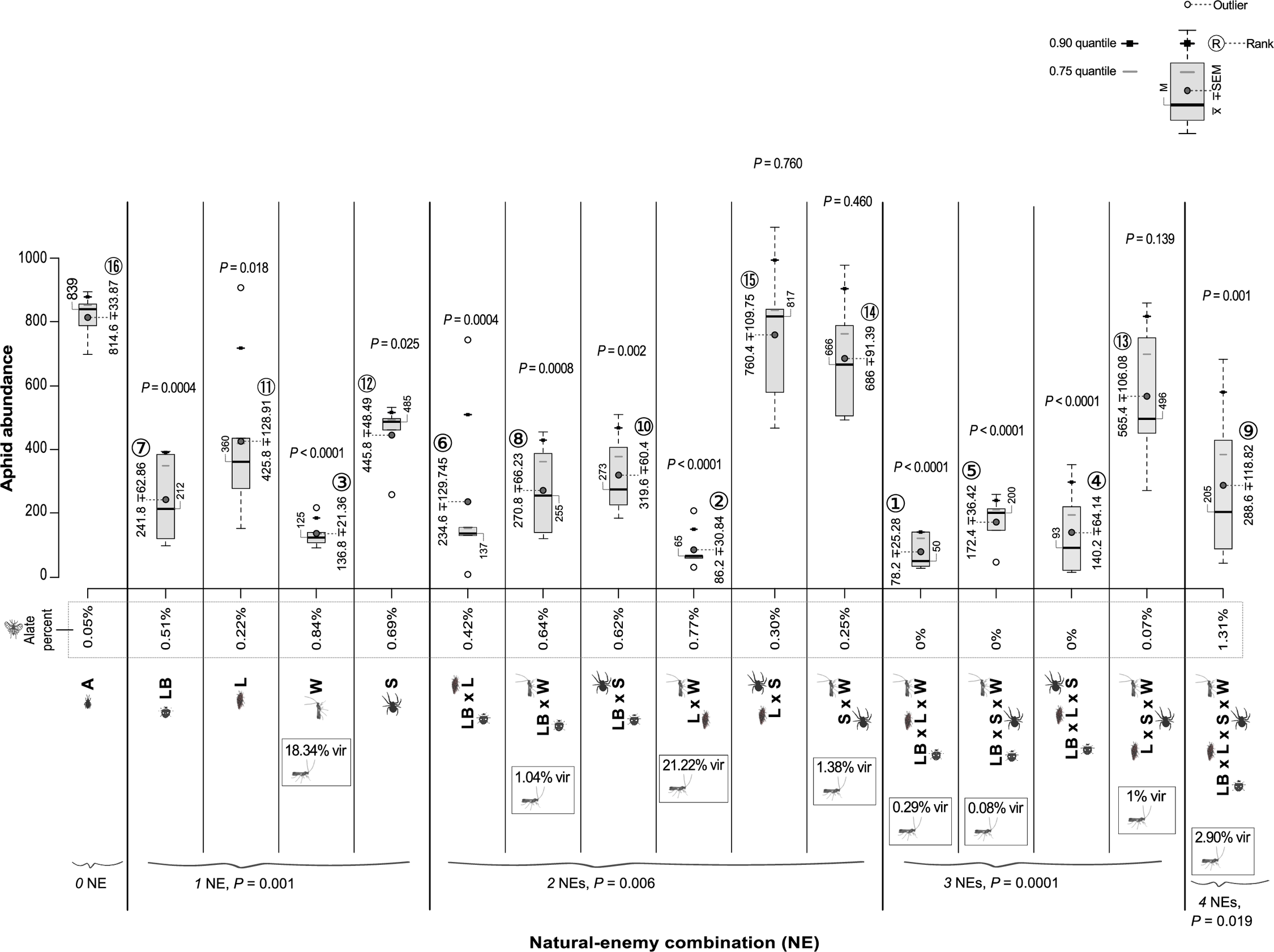 ReferencesAlzola C. and Harrell, F. 2006. An introduction to S and the Hmisc and design libraries. Available from http://biostat.mc.vanderbilt.edu/wiki/pub/Main/RS/sintro.pdf [accessed 21 January 2020].Grosjean, P., Ibanez, F., and Etienne, M. 2015. Pastecs: package for analysis of space-time ecological series. Available from https://cran.r-project.org/web/packages/pastecs/pastecs.pdf [accessed 21 January 2020].Hothorn, T., Bretz, F., and Westfall, P. 2008. Simultaneous inference in general parametric models. Biometrical Journal, 50: 346–363. https://doi.org/10.1002/bimj.200810425.Lenth, R. 2016. Least-squares means: the R package lsmeans. Journal of Statistical Software, 69: 1–33. https://doi.org/10.18637/jss.v069.i01.R Development Core Team. 2016. R: a language and environment for statistical computing. R Foundation for Statistical Computing, Vienna, Austria. Available from www.R-project.org [accessed 21 January 2020].RStudio Team. 2017. RStudio: integrated development for R. RStudio, Boston, Massachusetts, United States of America. Available from http://www.rstudio.com [accessed 21 January 2020].Sarkar, D. 2008. Lattice: multivariate data visualization with R. Springer, New York, New York, United States of America.Wei, T. and Simko, V. 2017. R package "corrplot": visualization of a correlation matrix (version 0.84). Available from https://cran.r-project.org/web/packages/corrplot/index.html [accessed 21 January 2020].Coefficients:                           Estimate    Std. Error    t value    Pr(>|t|)    (Intercept)                 6.70270       0.15616     42.922     < 2e-16 Nat.Enemy.ComboL           -0.64873       0.26653     -2.434    0.017735  Nat.Enemy.ComboLB          -1.21459       0.32640     -3.721    0.000420 Nat.Enemy.ComboLBxL        -1.24482       0.33024     -3.769    0.000359 Nat.Enemy.ComboLBxLxS      -1.75963       0.40752     -4.318    5.59e-05 Nat.Enemy.ComboLBxLxSxW    -1.03766       0.30531     -3.399    0.001170 Nat.Enemy.ComboLBxLxW      -2.34343       0.52764     -4.441    3.62e-05 Nat.Enemy.ComboLBxS        -0.93563       0.29418     -3.180    0.002267 Nat.Enemy.ComboLBxSxW      -1.55288       0.37364     -4.156    9.80e-05 Nat.Enemy.ComboLBxW        -1.10132       0.31263     -3.523    0.000794 Nat.Enemy.ComboLxS         -0.06885       0.22474     -0.306    0.760324    Nat.Enemy.ComboLxSxW       -0.36516       0.24397     -1.497    0.139365    Nat.Enemy.ComboLxW         -2.24603       0.50481     -4.449    3.51e-05 Nat.Enemy.ComboS           -0.60283       0.26257     -2.296    0.024971  Nat.Enemy.ComboSxW         -0.17182       0.23096     -0.744    0.459637    Nat.Enemy.ComboW           -1.78418       0.41182     -4.332    5.31e-05 ---Coefficients:                           Estimate    Std. Error    t value    Pr(>|t|)    (Intercept)                  6.7027        0.2217     30.228     <0.00011 Natural Enemy             -0.9579        0.2850     -3.362    0.001222 2 Natural Enemies           -0.7291        0.2572     -2.834    0.005895 3 Natural Enemies           -1.2260        0.3018     -4.063    0.000118 4 Natural Enemies           -1.0377        0.4335     -2.393    0.019192 ---Coefficients: (4 not defined because of singularities)                         Estimate    Std. Error    t value    Pr(>|t|)    (Intercept)                6.7027        0.1851     36.219      <0.0001 Nat.Enemy_Presence_yes    -2.7679        1.3531     -2.046      0.0446 ParasitoidismNAN               NA            NA         NA          NA    Parasitoidism_no           1.2900        0.5949      2.169      0.0335  Parasitoidism_Yes          0.9788        0.5391      1.815      0.0737  SpiderNAN                      NA            NA         NA          NA    Spider_no                  0.1087        0.4610      0.236      0.8143    Spider_yes                 0.7147        0.3517      2.032      0.0460  LacewingNAN                    NA            NA         NA          NA    Lacewing_no                0.1546        0.4642      0.333      0.7401    Lacewing_Yes              -0.1511        0.3900     -0.388      0.6996    LadybirdNAN                    NA            NA         NA          NA    Ladybird_no                0.7205        0.5151      1.399      0.1663    Ladybird_Yes              -0.1900        0.4638     -0.410      0.6833    ---contrast                estimate        SE        df     z.ratio    p.value A - LB                1.21458626    0.3264016    NA      3.721     0.0183 A - LBxL              1.24481526    0.3302386    NA      3.769     0.0154 A - LBxLxS            1.75962722    0.4075186    NA      4.318     0.0017 A - LBxLxSxW          1.03765555    0.3053128    NA      3.399     0.0545 A - LBxLxW            2.34342755    0.5276428    NA      4.441     0.0010 A - LBxSxW            1.55287984    0.3736425    NA      4.156     0.0034 A - LBxW              1.10131665    0.3126345    NA      3.523     0.0365 A - LxW               2.24602702    0.5048087    NA      4.449     0.0009 A - W                 1.78417719    0.4118175    NA      4.332     0.0016 LB - LxS             -1.14573367    0.3290535    NA     -3.482     0.0418 LBxL - LxS           -1.17596267    0.3328599    NA     -3.533     0.0353 LBxLxS - LxS         -1.69077464    0.4096457    NA     -4.127     0.0038 LBxLxS - LxSxW       -1.39446347    0.4204989    NA     -3.316     0.0703 LBxLxS - SxW         -1.58780765    0.4130894    NA     -3.844     0.0117 LBxLxW - LxS         -2.27457496    0.5292873    NA     -4.297     0.0019 LBxLxW - LxSxW       -1.97826380    0.5377312    NA     -3.679     0.0213 LBxLxW - SxW         -2.17160798    0.5319570    NA     -4.082     0.0046 LBxSxW - LxS         -1.48402725    0.3759612    NA     -3.947     0.0078 LBxSxW - SxW         -1.38106027    0.3797105    NA     -3.637     0.0247 LBxW - LxS           -1.03246407    0.3154021    NA     -3.273     0.0799 LxS - LxW             2.17717443    0.5065274    NA      4.298     0.0018 LxS - W               1.71532461    0.4139225    NA      4.144     0.0035 LxSxW - LxW           1.88086327    0.5153443    NA      3.650     0.0236 LxSxW - W             1.41901344    0.4246664    NA      3.341     0.0651 LxW - SxW            -2.07420745    0.5093164    NA     -4.073     0.0048 SxW - W               1.61235762    0.4173309    NA      3.863     0.010816 natural- enemy combinationsALBLWSLBxLLBxWLBxSLxWLxSSxWLBxLxWLBxSxWLBxLxSLxSxWLBxLxSxWnbr.val5555555555555555Min697981519325781191833246849228451627142Max8943949062165307434545102071097979140258351860682Range197296755123273735335327175629487112213335589640Sum40731209212968422291173135415984313802343039186270128271443Median839212360125485137255273658176665020093496205Mean814.6241.8425.8136.8445.8234.6270.8319.686.2760.468678.2172.4140.2565.4288.6SE.mean33.8762.86128.9121.3648.49129.7466.2360.430.84109.7591.3925.2836.4264.14106.08118.82CI.mean.0.9594.03174.52357.9159.29134.63360.23183.88167.6885.63304.7253.7470.2101.13178.07294.53329.9Var5734.319755.283087.22280.211755.784168.321932.218237.84755.760220.341762.53196.26633.320567.756268.370590.3std.dev75.73140.55288.2547.75108.42290.12148.1135.0568.96245.4204.3656.5381.45143.41237.21265.69coef.var0.090.580.680.350.241.240.550.420.80.320.30.720.471.020.420.92Skewness-0.490.120.720.72-0.930.960.120.330.960.110.30.25-0.510.420.070.42skew.2SE-0.270.060.40.39-0.510.530.060.180.520.060.170.14-0.280.230.040.23Kurtosis-1.58-2.2-1.28-1.32-1.08-1.03-2.11-1.92-1.03-1.83-1.86-2.24-1.54-1.84-1.97-1.81kurt.2SE-0.39-0.55-0.32-0.33-0.27-0.26-0.53-0.48-0.26-0.46-0.46-0.56-0.39-0.46-0.49-0.45normtest.W0.940.850.880.880.770.730.910.930.730.960.920.780.930.890.950.91normtest.p0.650.210.290.30.040.020.470.590.020.810.530.050.610.340.770.48ALBLBLLWWSSLBxLLBxWLBxSLxWLxSSxWLBxLxWLBxSxWLBxLxSLxSxWLBxLxSxWPop. Mean 354.20	Population mean (grand mean)354.20	Population mean (grand mean)354.20	Population mean (grand mean)354.20	Population mean (grand mean)354.20	Population mean (grand mean)354.20	Population mean (grand mean)354.20	Population mean (grand mean)354.20	Population mean (grand mean)354.20	Population mean (grand mean)Pop.std.dev239.26	Population std.dev	239.26	Population std.dev	239.26	Population std.dev	239.26	Population std.dev	239.26	Population std.dev	239.26	Population std.dev	239.26	Population std.dev	239.26	Population std.dev	Z-Score*1.921.92-0.47-0.470.300.30-0.91-0.910.38-0.50-0.35-0.14-1.121.701.39-1.15-0.76-0.890.88-0.27Percentile*97.2897.2831.9331.9361.7661.7618.1818.1864.9130.8636.3744.2513.1395.5291.7212.4322.3718.5581.1339.20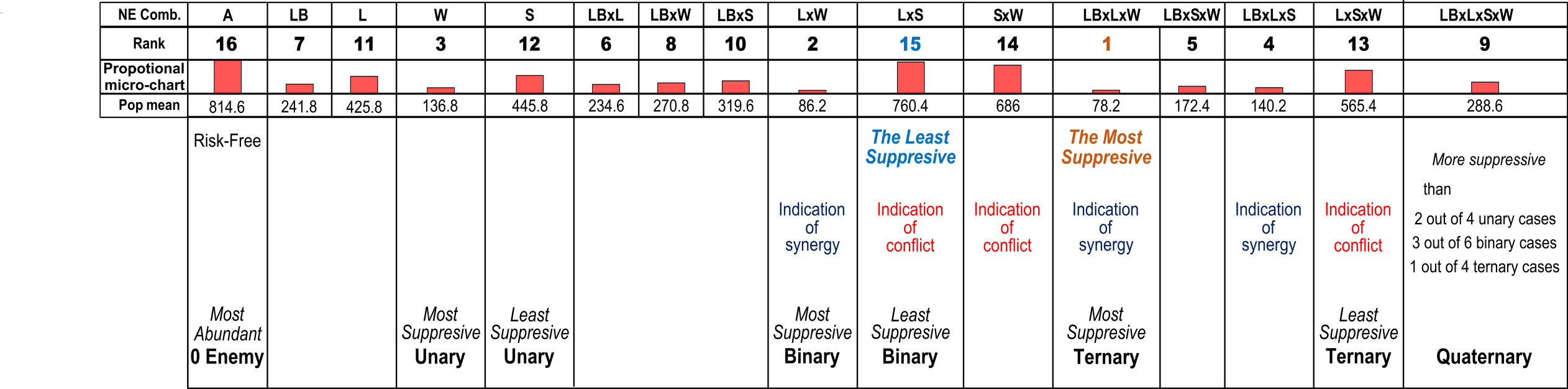 